Univerzita obrany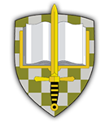 Fakulta vojenského leadershipuKounicova 65, Brno, PSČ 662 10, datová schránka hkraifePřihláška do soutěže studentské tvůrčí činnostiNázev práce:xxxNázev práce:xxxAutoři: (hodnost, titul, jméno, příjmení, studijní skupina): xxxAutoři: (hodnost, titul, jméno, příjmení, studijní skupina): xxxVedoucí studenta: (hodnost, tituly, jméno, příjmení, katedra): xxxVedoucí studenta: (hodnost, tituly, jméno, příjmení, katedra): xxxAbstrakt: (1600 až 2000 znaků včetně mezer): xxxAbstrakt: (1600 až 2000 znaků včetně mezer): xxxTitle:xxxTitle:xxxAbstract: (from 1600 to 2000 characters including gaps): xxxAbstract: (from 1600 to 2000 characters including gaps): xxxDatum:Podpis (hlavního) autora: